Долгосрочный проект «Мир вокруг нас»Пт, 29/06/2018 - 14:59 | veb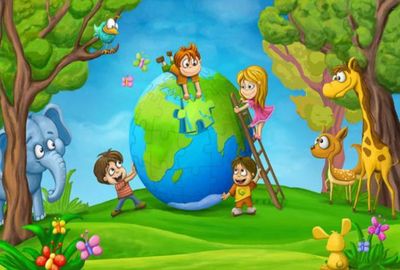 Тематика:  ДОУАвтор работы:  Кулистова Н.В.Руководитель проекта:  Кулистова Наталья ВячеславовнаУчреждение:  МБДОУ «Петровский детский сад № 5»Класс:  0Данный долгосрочный проект «Мир вокруг нас» для старшей группы детского сада посвящен опытно-экспериментальной деятельности детей дошкольного возраста. Сегодня в России ДОУ являются просветительскими центрами для родителей.Практическое использование данной разработки позволит сформировать у дошкольников знания об окружающем мире через практические навыки.
В долгосрочном проекте для старшей группы ДОУ «Мир вокруг нас» предлагается решение задач познавательного развития дошкольников через организацию в детском саду ряда мероприятий, направленных на изучение природы вокруг нас посредством опытно-экспериментальной деятельности. В работе представлены этапы реализации проекта "Мир вокруг нас".Данная работа (проект) для старшей группы детского сада «Мир вокруг нас» будет полезна для воспитателей ДОУ при организации проектной деятельности с воспитанниками старшей группы детского сада, а также для родителей детей дошкольного возраста.ОглавлениеВведение
1. Этапы реализации проекта «Мир вокруг нас»
Заключение
Литература
Приложения.Введение«Расскажи – и я забуду,
покажи – и я запомню,
дай попробовать – и я пойму».
(Китайская народная мудрость.)
Актуальность: Ребенку-дошкольнику по природе присуща ориентация на познание окружающего мира и экспериментирование с объектами и явлениями реальности.Экспериментирование как специально-организованная деятельность способствует становлению целостной картины мира ребенка дошкольного возраста и основ культурного познания им окружающего мира.ФГОС ДО: Познавательное развитие предполагает развитие интересов детей, любознательности и познавательной мотивации; формирование познавательных действий, становление сознания; развитие воображения и творческой активности; формирование первичных представлений о себе, других людях, объектах окружающего мира, о свойствах и отношениях объектов окружающего мира (форме, цвете, размере, материале, звучании, ритме, темпе, количестве, числе, части и целом, пространстве и времени, движении и покое, причинах и следствиях и др.)Развитие способности детей экспериментировать представляет собой определенную систему, в которую включены демонстрационные опыты, осуществляемые педагогом в специально организованных видах деятельности, наблюдения, лабораторные работы, выполняемые детьми самостоятельно в пространственно-предметной среде группы.Как показывает практика, знания, полученные во время проведения опытов запоминаются надолго. Китайская пословица гласит: «Расскажи – и я забуду, покажи – и я запомню, дай попробовать – и я пойму». Важно, чтобы каждый ребенок проводил собственные опыты.Экспериментирование оказывает положительное влияние на эмоциональную сферу ребенка, на развитие творческих способностей, на формирование трудовых навыков и укрепление здоровья (за счет повышения общего уровня двигательной активности).Проект позволит:Разработать цикл занятий и мероприятий по опытно-экспериментальной деятельности с использованием презентаций. Обогатить предметную среду в группе.Участники проекта: Дети, воспитатели, родители старшей группы.Цель и задачи проекта: Расширить знания детей об окружающем мире через опытно-экспериментальную деятельность, воспитывать любознательность, активность, формировать знания о науке, профессиях.Задачи проекта:Расширять представление детей о физических свойствах окружающего мира;Знакомить с различными свойствами веществ (твердость, мягкость, сыпучесть, вязкость, плавучесть, растворимость.);Развивать представления об основных физических явлениях (отражение, преломление света, магнитное притяжение);Развивать представления детей о некоторых факторах среды (свет, температура воздуха и её изменчивость; вода-переход в различные состояния: жидкое, твердое, газообразное их отличие друг от друга; Воздух - его давление и сила; Почва - состав, влажность, сухость;Расширять представление об использовании человеком факторов природной среды: солнце, земля, воздух, вода, растения и животные - для удовлетворения своих потребностей. Расширять представление детей о значимости воды и воздуха в жизни человека;Знакомить детей со свойствами почвы и входящих в её состав песок и глину;Формировать опыт выполнения правил техники безопасности при проведении физических экспериментов;Развивать эмоционально-ценностное отношение к окружающему миру;Развивать интеллектуальные эмоции детей: создавать условия для возникновения удивления по отношению к наблюдаемым явлениям, для пробуждения интереса к решению поставленных задач, для возможности радоваться сделанному открытию.Формировать у детей разные способы познания, которые необходимы для решения познавательных задач;Учить детей целенаправленно отыскивать ответы на вопросы – делать предположения, средства и способы для их проверки, осуществлять эту проверку и делать адекватные выводы.Предполагаемые результаты:Формирование у детей предпосылок поисковой деятельности, интеллектуальной инициативы. Умение определять возможные методы решения проблемы с помощью взрослого, а затем и самостоятельно. Умение применять методы, способствующие решению поставленной задачи, с использованием различных вариантов.Желание пользоваться специальной терминологией, ведение конструктивной беседы в процессе совместной, а затем самостоятельной исследовательской деятельности. Рост уровня любознательности, наблюдательности. Активизация речи детей, словарный запас пополнить многими понятиями. Желание самостоятельно делать выводы и выдвигать гипотезы.Сроки реализации:с сентября по март учебного года.Материалы и оборудование:Уголок по экспериментированию, наборы индивидуальные: трубочки-соломинки, воронки, лупы, пробирки, одноразовые стаканы, микроскоп, шапочки, маски, фартуки (по количеству детей), оборудование для занятий.Альбомы со схемами опытов, картотека опытов, проектор, экран, ноутбук, презентации Power Point.
Этапы реализации проектаПодбор методической литературы, интернет-ресурсов.Разработка перспективного плана работы с детьми.Разработка конспектов занятий с детьми по опытно- экспериментальной деятельности.Организация развивающей среды в группе - оформление уголка по экспериментированию.Анкетирование родителей.Разработка перспективного плана работы с родителями.Оформление консультативного материала для родителей.Краткая аннотация:Сспециально-организованное обучение в форме занятий;совместная деятельность взрослого с детьми;свободная самостоятельная деятельность детей.ФЗанятия;Эксперименты;Беседы;Наблюдение и труд;Работа в лаборатории.Форма организации детей может быть: индивидуальная, групповая (с подгруппой), фронтальная (со всей группой).Предпочтение отдается подгрупповой форме организации экспериментальной работы. Наблюдения и эксперименты могут быть случайными, они не требуют специальной подготовки и зависят от возникшей ситуации или заданного вопроса, проводятся на участке или в “Уголке природы”, плановые наблюдения и эксперименты проводятся на выраженном предмете, объекте.Существуют эксперименты, которые проводятся как ответ на вопрос ребенка: ребенок после не сложного наблюдения сам устанавливает истину.ВОсознание того, что хочешь узнать;Формирование задачи исследования, продумывание методики эксперимента, выслушивание инструкций, прогнозирование результатов;Выполнение работы, соблюдение правил безопасности, наблюдение результатов;фиксирование результатов, анализ полученных данных;Совмесный отчет об увиденном, формулирование выводов.Совместная деятельность взрослого с детьми является основным в опытно экспериментальной деятельности.Здесь планируются различные опыты и наблюдения, проводятся познавательные беседы. Могут использоваться эвристические беседы, при наличии у детей богатых и точных представлений о тех явлениях, причины которых нужно отыскать. С детьми проводится экологические игры, чтение художественной и познавательной литературы.Занятия проводятся каждую неделю. Один раз в месяц – итоговое.Экспериментальные занятия построены на совместном творчестве педагога и детей. Они стимулируют познавательную и творческую активность детей и в полной мере отвечают требованиям педагогики сотрудничества.
Всем известно, как важно вызвать и поддержать интерес детей к изучаемой теме, чтобы решить все поставленные задачи. А опыты напоминают детям «фокусы», они необычны, а, главное – дети все проделывают сами и испытывают от своих маленьких и больших «открытий» чувство радости.После занятий у детей возникает множество вопросов, в основе которых лежит познавательный мотив. Ход занятий может меняться. Это зависит от того, что именно заинтересует детей. Например: детям очень нравятся опыты с водой, поэтому вместо двух занятий, было проведено три. Или, например, после занятия о вулканах, дети попросили рассказать о цунами, морском шторме и торнадо. Занятия были показаны с просмотром презентации, видеоролика, а также проведён опыт с использованием фена (имитация ветра).Всего в проекте двадцать семь занятий из них - шесть на формирование представлений о собственном теле, человеческом организме.Структура проведения занятий по исследовательскому обучению и экспериментированию в основном, такая:Создание проблемной ситуации.Поиск возможных решений.Прогноз результата эксперимента.Проверка возможных решений, исходя из данных.Формулировка вывода в соответствии с результатами проверки.ОбобщениеПланирование работы свободной самостоятельной деятельности предполагает в первую очередь создание педагогом условий для возникновения самостоятельной деятельности детей. Окружающая детей предметно-развивающая среда оказывает огромное влияние на познавательную активность дошкольника. Дети проводят опыты в “лаборатории”, используя пособия и материал для проведения исследования.Свои знания дети закрепляют в дидактических играх, а результаты опытов – в изодеятельности.Общение с детьми, в ходе проведения экспериментальной деятельности, носит доверительный, доброжелательный характер, побуждающий детей к самостоятельному исследованию и активному познанию.Перспективный план работы с детьми СентябрьОктябрь
НоябрьДекабрь
ЯнварьФевральМартНеделяЗанятияБеседыНаблюденияЭкскурсии, другие мероприятия1 неделяЗанятие №1«Наша Земля» Глобус»Цель: Расширять знания детей об окружающем мире, жизни на земле, растениях, животных, живой и неживой природе. Углублённо знакомить с водой, водными резервуарами (океаны, реки, моря, озёра) и её свойствами. Продолжать знакомить с макетом Земли, картой мира, России.«Что есть на нашей Земле»Цель: расширять знания детей о поверхности земли: травой, цветами, водой.Показ презентаций о явлениях природы, морях, океанахНаблюдения за облаками, небом, тучами, солнцем и другими явлениями природы.Оформление альбомов о водных ресурсахЭкскурсия в рощу.Зарисовки детей «Портрет Земли», «Глобус»Мониторинг2 неделяЗанятие №2«Как хлеб на стол пришёл»Цель: Познакомить детей с процессом выращивания хлеба, изготовлении муки, техникой, старинными инструментами для обработки хлеба. Воспитывать бережное отношение к хлебу.Беседа «Виды хлеба»Цель: показать детям хлебные изделия (баранки, булки, каравай, пряники, сухари и др). Сравнить их свойства и состав.Наблюдение за колосьями, сбор полевых букетов, составление икебаны с колосьями.Оформление уголка «Хлеб»Экскурсия на поле.Выставка рисунков «Как хлеб на стол попал»3 неделяЗанятие №3«Свойства некоторых вещей»Цель: Познакомить детей с пластмассой, железом, тканью и другими материалами окружающими нас.Учить пользоваться журналом научных наблюдений.«Что окружает нас в группе и из чего оно состоит?»В группе организовать выставку предметов, изготовленных из разных материалов (стекло, железо, пластмасса, ткань, глина)4 неделяЗанятие №4«Наши помощники - органы чувств»Цель: Расширять знания детей о своём теле. Познакомить с органами чувств и их назначением. Дать практическое подтверждение функции анализаторов (нос, глаза, язык). Продолжать работать в научном журнале. Прививать навыки ЗОЖБеседа «Мы такие разные»Цель: Учить наблюдать и сравнивать себя и других (волосы, руки, цвет глаз и другие особенности).Предложить детям дома наблюдать за домашними животными(особенности их органов чувств)Рисование: «Мой портрет»НеделяЗанятияБеседыНаблюденияЭкскурсии, другие мероприятия1 неделяЗанятие №5«Волшебница соль»Цель: Познакомить детей со свойствами и назначением соли, её применением в быту, медицине, кулинарии. Показать разные виды соли: морская, каменная, мелкая йодированная. Показать, как действует лёд на снег. Учить готовить соляной раствор.Предложить детям вспомнить дорогу зимой. Спросить, почему на дороге тает снег.Рассказывать детям о том, как добывают соль (солончаки). Почему в море вода солёная?Закреплять знания о применении соли.Наблюдать за работой повара (как она солит еду, зачем это делает, какой солью пользуется)2 неделяЗанятие №6Занятие «Бумага – наша помощница»Цель: Познакомить детей с историей происхождения бумаги и современным её производством, свойствами, применениемБеседы:«Берегите бумагу»«Где изобрели бумагу»«Почему бумага разная?»3 неделяЗанятие №7«Свойства песка»Цель: Показывать разные виды песка, расширять знания детей о свойствах сухого и мокрого песка. Расширять знания детей о применении песка в строительстве, стеклопроизводстве.Беседа «Горы»Цель: Знакомить детей с применением полезных ископаемых. Учить соблюдать безопасность при проведении.Закреплять знания о пройденном материале.Наблюдать за песком в песочнице (сухой, сырой, лепится).Оформить выставку изделий из стеклаПостройки из песка на участке4 неделяЗанятие №8«Сердце»Цель: Познакомить детей с назначением сердца, показать его положение. Познакомить детей с понятием пульс, что это такое, как его определять. рассказывать детям о мероприятиях для укрепления сердцаПрививать навыки ЗОЖБеседа о спортсменах, занятиях физкультурой, пользе занятий физической культурой.Беседа о врачах. Познакомить со специальностями врачей.Плакат с изображением сердца, муляж сердца.Экскурсия в детскую консультациюНеделяЗанятияБеседыНаблюденияЭкскурсии, другие мероприятия1 неделяЗанятие №9«Вулканы»Цель: Познакомит с явлением природы – вулкан. На примере макета вулкана показать механизм его действияПознакомить с профессиями вулканолога, метеоролога, геолога. Закреплять знания безопасности при проведении опытов«Цунами»Беседа с показом видеофильма«Торнадо. Ветер»Беседа с показом видеофильмаЦель: Закреплять знания о явлениях природы. Познакомить детей с необычными явлениями природы. Показ презентации о явлениях природыПросмотр открытого занятия «Вулканы».2 неделяЗанятие №10«Магнит. Как достать скрепку?»Цель: Познакомить с магнитом. Дать понятие притяжения, магнитного поля.Учить рисовать схемы.Рассказы воспитателя о необычных явлениях природы3 неделяЗанятие №11«Удивительные камни»Цель: Показать виды камней (галька, булыжник, гранит). Закреплять знания об их свойствах (холодные, тяжёлые). Расширять знания детей о свойствах камней.«Где применяются камни?»В группе организовать выставку различных камней (гранит, булыжник, камни разной формы и размеров).4 неделяЗанятие №12«Наше здоровье»Цель: Закрепить знания о частях своего тела, строением.Продолжать знакомить детей с понятием «здоровье». Кто такой здоровый человек. Учить детей укреплять здоровье.В беседах рассказывать детям о разных видах закаливания(воздушные, водные).Оформить альбомы изображающие полезные и вредные факторы для здоровья.Экскурсия в рощуНеделяЗанятияБеседыНаблюденияЭкскурсии, другие мероприятия1 неделяЗанятие №13«Зачем нужна вода»Цель: Расширять знания детей о значении воды, её применении. Рассказывать о её местоположении (море, океан, колодец и др). Дать понятие чистой и грязной воды. Воспитывать в детях бережное отношение к воде.Объяснять, что жизнь зародилась в воде.Беседы с показом опытов «Солёная вода»Беседы об охране воды.Познавательные беседы о крупных и мелких водных резервуарах.Наблюдаем за снегом, льдом, сосульками (если есть)Изготовление цветного льда.Экскурсия на реку Нерль2 неделяЗанятие №14«Свойства воды»Цель: Совершенствовать знания детей о воде и её свойствах. Закрепить представление детей о свойствах воды (бесцветная, не имеет запаха, без вкуса). Развивать познавательную активность детей в процессе экспериментирования, выполнять элементарные опыты. Развивать собственный познавательный опыт детей с помощью наглядных средств, схем и информационно коммуникационных технологий.Активизировать и обогащать словарь детей существительными, прилагательными и глаголами по теме занятия, развивать связную речь, умение рассуждать, делать выводы, познакомить со словом фильтр, фильтрация.Воспитывать умение работать в коллективе, развивать дружеские взаимоотношения. Развивать художественно- эстетические качества.«Где применяется вода»На прогулке: «Что получится, если поливать снег горячей водой и почему?»Просмотр открытого занятия «Свойства воды»3 неделяЗанятие №15«Свойства снега и льда»Цель: Закреплять знания детей о зиме, явлениях природы. Продолжать знакомить с тремя состояниями воды, свойством льда и снега.Опыты с водой на улице «Цветные бусы для Снеговика»Цель: Учить сравнивать снег и лёд.Рисуем снежные постройки4 неделяЗанятие №16«Опорно-двигательный аппарат»Цель: Расширять представления детей о строении нашего тела. Дать понятие о значении костей, их расположении в нашем теле. Показать позвоночник, его значение. Учить детей анализировать, делать выводы.Расширять знания о пользе физкультуры, спорта.Прививать навыки ЗОЖБеседа «Что полезно есть для укрепления костей».Физкультурный досуг совместно с инструктором по физической культуре)НеделяЗанятияБеседыНаблюденияЭкскурсии, другие мероприятия1 неделяКаникулыКаникулыКаникулыКаникулы2 неделяЗанятие №17«Круговорот воды в природе»Цель: Объяснять понятие круговорота воды в природе. Показывать зависимость воды от температуры. Учить соблюдать безопасность.В альбоме для научных наблюдений рисуем схему круговорота воды в природе.3 неделяЗанятие № 18«Где прячется воздух. Свойства воздуха»Цель: Установить, где находится воздух и как его обнаружить. Познакомить детей с его свойствами. Показывать опыт с феном (ветер).На примерах опытов с воздушными шариками, пакетами показать, что воздух находится везде. Объяснить понятие «невесомость в космосе». Закреплять у детей полученные понятияБеседы о правильном дыхании, вреде различных респираторных болезней. Рассказывать о пользе прогулок на свежем воздухе, пользе хвойных деревьевНаблюдение за весенним воздухом на прогулке. Учить детей анализировать (воздух чистый, прозрачный, прохладный)Вводить дыхательную гимнастику на занятиях и в свободное время («Поиграем носиком»)Просмотр открытого занятия «Свойства воздуха"4 неделяЗанятие № 19Цель: «Градусник. Термометр»Учить работать в лабораторных условиях. Показать детям различные виды термометров, градусник. Объяснять, для чего необходимо мерить температуру тела, на улице. О чём могут рассказать термометр и градусник. Вместе с детьми сделать термометр из бумаги. Замерять температуру воды (тёплой и холодной), температуру воздуха, температуру тела.Беседы о назначении приборов для измерения температурыПод контролем взрослого организовать выставку приборов для измерения температурыВместе с детьми сделать поделку из картона «термометр»НеделяЗанятияБеседыНаблюденияЭкскурсии, другие мероприятия1 неделяЗанятие № 20 «Волшебное электричество? Живые волосы»Цель: Познакомить детей с электричеством, его применении, способах безопасности при работе с ним (только со взрослым!!!). Познакомить с профессией электрика, энергетика, ГЭС, АЭС. Опыты с использованием трения.Использовать проектор для наглядности (показ презентации).«О звёздах»Беседа с показом презентации.Беседовать о применении электричества в современном мире.Оформить альбом «Главные ГЭС в России»Выставка бытовых электроприборов.Экскурсия к Петровской ГЭС, по возможности посетить подстанцию2 неделяЗанятие № 21 «Огонь наш друг и враг»Цель: Познакомить со свойствами огня (выделяет тепло, на нём можно греть пищу, огонь может уничтожить бумагу и др). Рассказывать о пользе огня и о мерах предосторожности в обращении с ним. Воспитывать безопасность при проведении опытов. Рассказывать об опасностях, которые могут произойти, если играть с огнём.Беседовать об опасностях при игре с огнём, приучать детей не шутить с огнём. Рассказывать об ожогах.Показ презентации «Как добывали огонь наши предки»Оформить альбом «Его величество огонь», «Кто такой Прометей»Экскурсия к ППЧ №503 неделяЗанятие № 22 «Виды масла, его применение и свойства»Цель: Познакомить детей на реальных примерах с различными видами масла: растительное, оливковое, сливочное, ароматическое, техническое. Рассказывать детям о его применении, назначении и значении. Познакомить детей со свойствами масел. Учить сравнивать различные виды масла по запаху, состоянию. Посмотреть может ли масло растворяться. Продолжать учить детей соблюдать безопасность во время проведения опытов.Беседа с показом презентации «Египет. Мумии, Масла»Оформить альбомы о разных странах.Показать детям разные виды аромамаселЭкскурсия в химическую лабораторию Петровской СОШ4 неделяЗанятие № 23 «Пищеварение»Цель: Воспитывать бережное отношение к своему здоровью, прививать основы правильного питания,прививать навыки ЗОЖБеседовать о вкусовых предпочтениях детей.Режим питания. Для чего его необходимо соблюдать.Альбом «Полезные и вредные продукты», «Как правильно сидеть за столом»НеделяЗанятияБеседыНаблюденияЭкскурсии, другие мероприятия1 неделяЗанятие № 24 «Посадка лука»Цель: Расширять экологические знания детей. Знакомить со способами посадки лука (почва и опилки). Учить наблюдать за ростом растений в различных условиях (свет, тень, полив и его отсутствие) и заносить наблюдения в журнал.Воспитывать любовь к природе и желание охранять и ухаживать за ней. Закреплять способы ухода за комнатными растениями.Учить соблюдать безопасность.Беседовать с детьми о растениях, уходе за ними. Что необходимо для их роста.Закреплять знания классификации растений (трава, кусты, деревья, цветы)Наблюдаем за ростом лука.Посадить лук в тени и на солнце.Экскурсия по территории детского сада. Показывать первоцветы (мать и-мачеха, подснежник, первая трава)2 неделяЗанятие № 25 «Свет и тень»Цель: Понять, как образуется тень, ее зависимость от источника света и предмета, их взаимоположения.3 неделяЗанятие № 26«Как влияет солнце на растения. Есть ли в солнце витамины?»Цель: Учить детей наблюдать за солнцем, выделять его свойства (тёплое, светлое). Показать детям спектр, учить делать солнечного зайчика с помощью зеркала.Показ презентации о солнечной системе.Беседа: «О пользе и вреде солнечных лучей»«Что такое загар»Продолжаем наблюдать за луком в тени и на солнце4 неделяЗанятие № 27Итоговое(занятие проводится с учётом пожеланий детей. Можно провести КВН, викторину)